Menu Selection Consumers may choose their three accompanying side dishes from the selection below.  Sandwiches and Frozen meals packages are also available to add to your meal selection at an additional cost.Changes to your menu plan can be made at any time by contacting the office on 49280540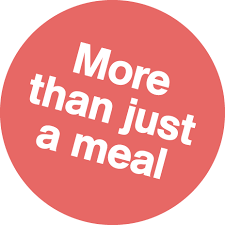  Continuous Summer Menu.   Our meals consist of either a Hot Meal or Cold Meat & Salad and three accompanying side dishes. Sandwiches and Frozen meals are also available to add to your meal selection at an additional cost. Special Dietary requirements are available.   Continuous Summer Menu.   Our meals consist of either a Hot Meal or Cold Meat & Salad and three accompanying side dishes. Sandwiches and Frozen meals are also available to add to your meal selection at an additional cost. Special Dietary requirements are available.   Continuous Summer Menu.   Our meals consist of either a Hot Meal or Cold Meat & Salad and three accompanying side dishes. Sandwiches and Frozen meals are also available to add to your meal selection at an additional cost. Special Dietary requirements are available.   Continuous Summer Menu.   Our meals consist of either a Hot Meal or Cold Meat & Salad and three accompanying side dishes. Sandwiches and Frozen meals are also available to add to your meal selection at an additional cost. Special Dietary requirements are available.  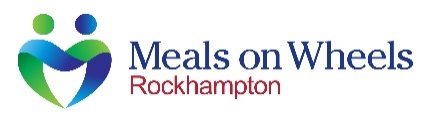 MONDAYTUESDAYWEDNESDAYTHURSDAYFRIDAYWEEK 1Devilled Sausages Black Forrest CakeSweet and Sour Pork with RiceVanilla SliceRoast Chicken with Chicken GravySticky Date pudding and CustardPasta BolognaiseCrème CaramelFish Cakes with Sweet MayonnaiseBanana Cake and IcingWEEK 2Beef LasagneCustard DanishMini Plum Chicken RoastCreamed Rice with fruitBaked Glazed Ham with GravyBread and Butter Pudding with CustardBeef and Sweet Potato Curry and RiceYo-Yo CakeFish with Lemon and Parsley SauceRaspberry Panna CottaWEEK 3Chicken Stroganoff and RiceCarrot Cake and IcingCurried SausagesApple Cake and CustardRoast Beef and GravyPassionfruit CheesecakeChicken and Asparagus PieTrifleCrumbed Fish with Tartare SauceCreamed Sago and FruitWEEK 4Chicken ParmigianaApple SliceBeef and Guinness CasseroleRaspberry Panna CottaRoast Pork with Apple sauce and GravySultana Cake and CustardQuiche LorraineCoconut Creamed Medley of Rice with BlueberriesTuna Mornay with PastaApple Berry DanishWEEK 5Steak with Mushroom SauceMud Cake Italian Chicken with PastaJelly Sago and CustardBeef PieApple Crumble and CustardRoast Lamb with Mint GravyBread and Butter Pudding with CustardCrumbed Fish with Tartare SauceCrème CaramelWEEK 6Ham Steak with Pineapple and CheeseOrange Cake and IcingBeef Rissole with Tomato and Onion GravyButterscotch Pudding and CustardSilverside and White SauceStrawberry Custard with Mixed BerriesButter Chicken and RiceMango CheesecakeZucchini QuicheCoconut Creamed Rice and FruitMain MealMain MealHot MealHot meal selection as listed on main menu page. Cold Meat & SaladRoast meat, grated Carrot & Cheese, Beetroot, ½ Pineapple slice, Cucumber, ½ hard-boiled egg, Lettuce, Tomato and Chutney/PicklesSide Dishes - Choose 1 from each categorySide Dishes - Choose 1 from each categorySoupThick Vegetable Soup (changes Daily)BeverageApple Juice, Orange Juice or Milo satchelDessertDessert, Fresh Fruit Salad or Custard